КАРАР                                                                               ПОСТАНОВЛЕНИЕ№ 8119 июль 2019 йыл                                                             19 июля 2019 годаОб утверждении реестра муниципальных услуг (функций), предоставляемых администрацией сельского поселения Кушманаковский сельсовет муниципального района Бураевский район  Республики БашкортостанВо исполнение Федерального закона от 27 июля 2010 года № 210-ФЗ «Об организации предоставления государственных и муниципальных услуг», постановления Правительства Республики Башкортостан от 22.04.2016 № 153 «Об утверждении типового (рекомендованного) перечня муниципальных услуг, оказываемых органами местного самоуправления в Республике Башкортостан», Администрация сельского поселения Кушманаковский сельсовет муниципального района Бураевский район постановляет: Утвердить прилагаемый перечень муниципальных услуг (функций), сельского поселения Кушманаковский сельсовет муниципального района Бураевский район Республики Башкортостан.Разместить настоящее Постановление на официальном сайте сельского поселения Кушманаковский сельсовет муниципального района Бураевский район Республики Башкортостан.Контроль за исполнением настоящего Постановления оставляю за собой.Глава сельского поселения                                                                    Кушманаковский сельсовет                                           муниципального районаБураевский район         Республики Башкортостан                                                              А.Д.КаюмовУтвержден постановлением                                                                                            Администрации сельского поселения Кушманаковский сельсовет муниципального района Бураевский район Республики Башкортостан от 19.07.2019 г. № 81Перечень муниципальных услуг (функций), сельского поселения Кушманаковский сельсовет муниципального района Бураевский район Республики БашкортостанБашkортостан  РеспубликаhыБорай районы  муниципаль                                                                                                                                                                                                             районының  Кушманак ауылсоветы ауыл биләмәhе хакимиәте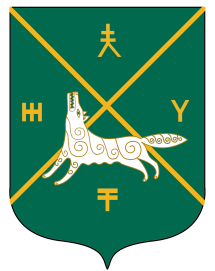 Администрация сельского поселения Кушманаковский сельсовет муниципального района     Бураевский район Республики Башкортостан№ п/пНаименование муниципальной услугиНаименование органа, отвечающего за разработку и актуализацию административного регламента предоставления муниципальной услуги1Прием заявлений, документов, а также постановка граждан на учет в качестве нуждающихся в жилых помещенияхАдминистрация сельского поселения Кушманаковский сельсовет муниципального района Бураевский район2Предоставление в установленном порядке малоимущим гражданам по договорам социального найма жилых помещений муниципального жилого фондаАдминистрация сельского поселения Кушманаковский  сельсовет муниципального района Бураевский район3Присвоение и аннулирование адресов объекту недвижимостиАдминистрация сельского поселения Кушманаковский  сельсовет муниципального района Бураевский район4Передача жилых помещений муниципального жилищного фонда в собственность граждан в порядке приватизацииАдминистрация сельского поселения Кушманаковский сельсовет муниципального района Бураевский район5Муниципальный контроль за сохранностью автомобильных дорог общего пользования местного значения Администрация сельского поселения Кушманаковский сельсовет муниципального района Бураевский район